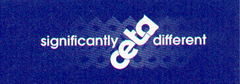 Student Name____________________________	Class _______________Level 1 Accounting, 201390978 (1.3) Prepare financial statements for sole proprietorsCredits: FiveYou should answer ALL the questions in this booklet.Additional space is provided at the end of the booklet should it be required.YOU MUST HAND THIS BOOKLET TO THE SUPERVISOR AT THE END OF THE EXAMINATION.Note:	A Statement of Financial Position is the same as a Balance Sheet. Statement of Financial Position has been used in this assessment.TOTAL   You are advised to spend 60 minutes answering the questions in this bookletQUESTION ONE: INCOME STATEMENTRefer to the Resource Booklet to answer this question.Prepare Fabulous Photos’ Income Statement for the year ended 31 March 2013.Classify the expenses as:Studio and Photography ExpensesAdministrative ExpensesFinance CostsDo NOT use abbreviations.QUESTION TWO: STATEMENT OF FINANCIAL POSITIONRefer to the Resource Booklet to answer this question.Prepare Fabulous Photos’ Statement of Financial Position as at 31 March 2013 with accompanying note.Do NOT use abbreviations.Note to the Statement of Financial PositionProperty, Plant and EquipmentDepreciation is calculated on a straight line basis at the following rates:_______________________ $2 000 per annumOffice Equipment: _____________________________________________________________________________is based on a residual value of ________________ and an estimated useful life of __________________QUESTION THREE: CASH BUDGETFrom the information provided below, prepare a Cash Budget for Fabulous Photos for the month of December 2013.  Identify a cash surplus or deficit by circling the appropriate word.Assume that 4 weeks equals one month.Estimated information for Fabulous Photos for the month of December 2013.Bank Balance on 1 December 2013 is $645 overdrawnDirect debit for electricity $120 for the monthCash fees from clients $460 per weekInvoices to customers for photo shoots $350 for the month, 20% are expected to pay in DecemberDepreciation on photography equipment $240 per monthPurchase of photography supplies $500 per fortnight$1 000 from sale of old camerasStudio rent is paid by cheque each week at $240Julie plans on taking $500 in photography supplies to use as presents for her family for ChristmasAutomatic payment for insurance is set at $135 per monthInvoices received for supplies of $540 per fortnightDrawings of cash by Julie $80 per week for personal groceriesDirect debit for loan and interest of $220 per weekAchievement CriteriaAchievement CriteriaAchievement CriteriaAchievementAchievementwith MeritAchievementwith ExcellenceDemonstrate understanding of accounting concepts for small entitiesDemonstrate in-depth understanding of accounting concepts for small entitiesDemonstrate comprehensive understanding of accounting concepts for small entitiesFabulous PhotosIncome StatementFor the year ended 31 March 2013Fabulous PhotosIncome StatementFor the year ended 31 March 2013Fabulous PhotosIncome StatementFor the year ended 31 March 2013Fabulous PhotosIncome StatementFor the year ended 31 March 2013$ NZ$ NZ$ NZRevenueAdd: Other IncomeLess: ExpensesFabulous PhotosStatement of Financial PositionAs at 31 March 2013Fabulous PhotosStatement of Financial PositionAs at 31 March 2013Fabulous PhotosStatement of Financial PositionAs at 31 March 2013Fabulous PhotosStatement of Financial PositionAs at 31 March 2013$ NZ$ NZ$ NZCurrent AssetsNon-current AssetsCurrent LiabilitiesNon-current LiabilitiesEquityCameras and EquipmentStudio FittingsOffice EquipmentTotalFabulous PhotosCash BudgetFor the month of December 2013Fabulous PhotosCash BudgetFor the month of December 2013Fabulous PhotosCash BudgetFor the month of December 2013$ NZ$ NZEstimated Cash ReceiptsTotal Estimated Cash Receipts Estimated Cash PaymentsTotal Estimated Cash Payments Surplus / Deficit of cashOpening Bank BalanceClosing Bank Balance